St. Mary’s CE (VC) Primary School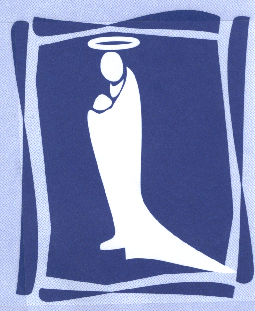 Queen StreetKingswinfordWest MidlandsDY6 7AQTel: 01384 818295www.st-mary-ki.dudley.sch.ukPrivacy Notice (How we use information about Governors and Volunteers - GIAS)St. Mary’s CE Primary School collects and processes personal data relating to Governors and Volunteers who are engaged to work with us.  St. Mary’s CE Primary School is committed to being transparent about how it collects and uses the data and to meeting its data protection obligations. This privacy notice will inform you about why St. Mary’s CE Primary School collects and processes a range of information about you.The categories of information that we collect, process, hold and share include:personal information (such as name, address and contact details, where appropriate details of your bank, national insurance number, information about your marital status, next of kin, dependants and emergency contacts)special categories of data including characteristics information (such as gender, age, ethnic group)information about your engagement with us (such as start dates, terms and conditions of your engagement, your role as a Governor, hours engaged, activities you have engaged with)  Information about your criminal record.details of any disciplinary or grievance procedures in which you have been involved (such as any warnings issued to you and related correspondence)information about medical or health conditions (such as whether or not you have a disability for which the organisation needs to make reasonable adjustments)St. Mary’s CE Primary School collects this information in a variety of ways.  For example, data might be collected through A Governor application form; obtained from your passport or other identity documents such as your driving licence; from forms completed by you at the start of or during your engagement; from correspondence with you; or through meetings or other interaction with you.In some cases, St. Mary’s CE Primary School may collect personal data about you from third parties, such as references supplied by former employers and information from criminal records checks permitted by law.Why we collect and use this informationThe personal data collected is essential, in order for the school to fulfil their official functions and meet legal requirements.We collect and use governor information, for the following purposes:enable the development of a comprehensive picture of who is operating within the school and how everyone is deployedensure we meet statutory requirements in terms of our Governing body.maintain accurate and up-to-date records and contact details (including details of who to contact in the event of an emergency).operate and keep a record of disciplinary and grievance processes, to ensure acceptable conduct within the workplace.operate and keep a record of performance and related processes, to undertake skills analysis, and for succession planning and management purposes.to ensure that we comply with duties in relation to individuals with disabilities and meet our obligations under health and safety law.respond to and defend against legal claimsmaintain and promote equality in the workplace.To ensure Safeguarding requirements are met.Some special categories of personal data, such as information about health or medical conditions, is processed to carry out obligations under Health and Safety and Disability Discrimination Act (such as those in relation to Governors/Volunteers with disabilities).The lawful basis on which we process this informationUnder the (UK) General Data Protection Regulation (UK) (GDPR), the legal basis/bases we rely on for processing personal information for general purposes are: C. for the purpose named above in accordance with the legal basis of Legal Obligation.E. processing is necessary for the performance of a task carried out in the public interest or in the exercise of official authority vested in the controller. All maintained school governing bodies, under section 538 of the Education Act 1996 and academy trusts, under the Academies Financial Handbook have a legal duty to provide the governance information as detailed above.In addition, concerning any special category data:9.2 (g) Processing is necessary for reasons of substantial public interest, on the basis of member state lawCollecting governor informationWe collect personal information via governor contact forms.Governor data is essential for the school’s operational use. Whilst the majority of personal information you provide to us is mandatory, some of it may be requested on a voluntary basis. In order to comply with (UK) GDPR, we will inform you at the point of collection, whether you are required to provide certain information to us or if you have a choice in this. Storing governor informationWe hold data securely for the set amount of time shown in our data retention schedule. For more information on our data retention schedule and how we keep your data safe, please visit www.st-mary-ki.dudley.sch.uk.Who we share governor information withWe routinely share this information with:our local authority (where applicable)the Department for Education (DfE) Local authority We are required to share information about our governors with our local authority (LA).Department for EducationThe Department for Education (DfE) collects personal data from educational settings and local authorities. We are required to share information about our governors with the Department for Education (DfE), under:Why we share informationWe do not share information about you with anyone without consent unless the law and our policies allow us to do so.Where it is legally required or necessary (and it complies with data protection law), we may share personal information about you with:our local authority – to meet our legal obligations to share certain information with it, such as safeguarding concernsthe Department for Educationyour family or representativeseducators and examining bodiesour regulator, Ofstedsuppliers and service providers – to enable them to provide the service we have contracted them for, such as payrollfinancial organisationscentral and local governmentour auditorssurvey and research organisationshealth and social welfare organisationsprofessional advisers and consultantscharities and voluntary organisationspolice forces, courts, tribunalsprofessional bodiesRequesting access to your personal dataUnder data protection legislation, you have the right to request access to information about you that we hold. To make a request for your personal information, contact Mrs.H.Brown – Headteacher St. Mary’s CE Primary School or YourIG Data Protection Officer Service use for DPO:YourIG Data Protection Officer ServiceDudley MBC, 3-5 St James’s Road, Dudley, DY1 1HZEmail: YourIGDPOService@dudley.gov.uk  Tel: 01384 815607You also have the right to:to ask us for access to information about you that we hold to have your personal data rectified, if it is inaccurate or incompleteto request the deletion or removal of personal data where there is no compelling reason for its continued processingto restrict our processing of your personal data (i.e. permitting its storage but no further processing)to object to direct marketing (including profiling) and processing for the purposes of scientific/historical research and statisticsnot to be subject to decisions based purely on automated processing where it produces a legal or similarly significant effect on youIf you have a concern about the way we are collecting or using your personal data, we ask that you raise your concern with us in the first instance. Alternatively, you can contact the Information Commissioner’s Office at https://ico.org.uk/concerns/For further information on how to request access to personal information held centrally by DfE, please see the ‘How Government uses your data’ section of this notice.Withdrawal of consent and the right to lodge a complaint Where we are processing your personal data with your consent, you have the right to withdraw that consent. If you change your mind, or you are unhappy with our use of your personal data, please let us know by contacting Mrs.H.Brown, Headteacher – St. Mary’s CE Primary School. Last updatedWe may need to update this privacy notice periodically so we recommend that you revisit this information from time to time. This version was last updated on Friday 15th September 2023.Further informationIf you would like to discuss anything in this privacy notice, please contact:Mrs.H.Brown  – Headteacher St. Mary’s CE Primary School or DPO:YourIG Data Protection Officer ServiceDudley MBC, 3-5 St James’s Road, Dudley, DY1 1HZEmail: YourIGDPOService@dudley.gov.uk  Tel: 01384 815607How Government uses your dataThe governor data that we lawfully share with the DfE via GIAS:will increase the transparency of governance arrangementswill enable schools and the department to identify more quickly and accurately individuals who are involved in governance and who govern in more than one contextallows the department to be able to uniquely identify an individual and in a small number of cases conduct checks to confirm their suitability for this important and influential roleData collection requirementsTo find out more about the requirements placed on us by the Department for Education including the data that we share with them, go to https://www.gov.uk/government/news/national-database-of-governorsNote: Some of these personal data items are not publically available and are encrypted within the GIAS system. Access is restricted to a small number of DfE staff who need to see it in order to fulfil their official duties. The information is for internal purposes only and not shared beyond the department, unless the law allows it.How to find out what personal information DfE hold about youUnder the terms of the Data Protection Act 2018, you’re entitled to ask the Department:if they are processing your personal datafor a description of the data they hold about youthe reasons they’re holding it and any recipient it may be disclosed to for a copy of your personal data and any details of its sourceIf you want to see the personal data held about you by the Department, you should make a ‘subject access request’.  Further information on how to do this can be found within the Department’s personal information charter that is published at the address below:https://www.gov.uk/government/organisations/department-for-education/about/personal-information-charterTo contact DfE: https://www.gov.uk/contact-dfe 